ASSEMBLÉE GÉNÉRALE 2018mercredi, 31 janvier 2018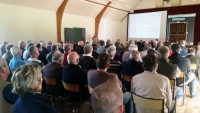 L’Assemblée Générale se déroulera à Provins samedi 14 avril au centre culturel et sportif Saint-Ayoul à 8h30.Elle sera précédée de 3 préassemblées, toutes à 18 h 00 :Nord : jeudi 29 mars, ancienne salle communale de Quincy-VoisinsCentre : lundi 26 mars, salle des fêtes de Saint-Just-en-BrieSud : mardi 27 mars, salle des fêtes de NonvilleTous les chasseurs ayant validé leur permis de chasser pour la saison 2017/2018 auprès de la FDC77 sont invités à l’Assemblée Générale et aux préassemblées.